MĚSTO VELKÉ MEZIŘÍČÍ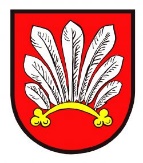           Radnická 29/1, 594 13 Velké Meziříčí            Odbor správy majetku a bytůŽÁDOST o letní / zimní zahrádku *)ŽADATEL:Právnická osoba:Organizace: ……………………………………………………….. IČ……………………………….Sídlo: ……………………………………………………………………………………………………….Telefon: ……………………………………… E-mail: ……………………………………………..Fyzická osoba: Jméno, příjmení žadatele (ů):……………………………………………………………………………………………………………….……………………………………………………………………………………………………………….Bydliště: …………………………………………………………………………………………………Telefon: ……………………………………… E-mail: …………………………………………….PŘEDMĚT ŽÁDOSTI:Pozemek / část pozemku p. č.: ………………………………………………………………Výměra: ……………………...........……………………………………………………………….Katastrální území: ………………………………………………………………………………...PŘESNÉ VYUŽITÍ POŽADOVANÉHO POZEMKU:*)podesta - ano / neslunečníky - ano / nemarkýza - ano / nestavební konstrukce (plůtek, zastřešení,…) - ano / nereklama - ano / nePODMÍNKY: zahradní nábytek nesmí být plastovýv případě instalování podesty musí být bezbariérováv případě umístění letní zahrádky v památkové zóně požadujeme stanovisko památkové péče (vyřizuje Ing. Lucie Volfová, odbor výstavby a regionálního rozvoje)v případě umístění letní zahrádky v památkové zóně nesmí být umístěna reklamav případě umístění letní zahrádky na chodníku či komunikaci požadujeme souhlas ke zvláštnímu užívání komunikace (vyřizuje p. Emil Krejska, odbor dopravy a silničního hospodářství)PŘÍLOHY:zákres v mapěvzhled letní zahrádky včetně zahradního posezení (fotka/ilustrační obrázek)V ………………………………………………….                dne …………………………………………………………………………………………………………                Podpis žadatele                                                                                         *) nehodící se škrtněte